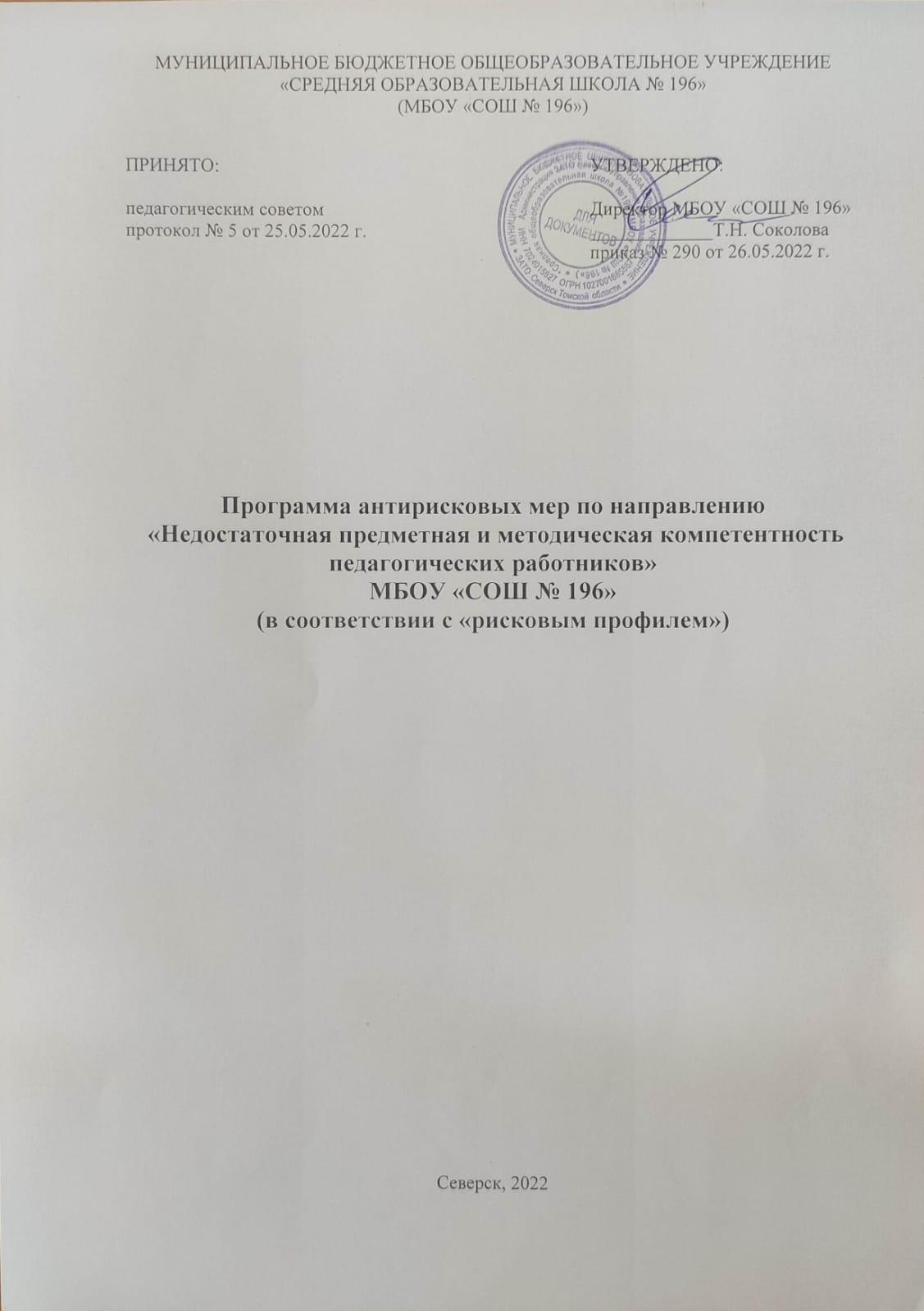 Дорожная карта реализации Программы антирисковых мер по направлению «Недостаточная предметная и методическая компетентность педагогических работников МБОУ «СОШ № 196»Наименование программыПрограмма антирисковых мер по направлению «Недостаточная предметная и методическая компетентность педагогических работников» ЦельСоздание системы непрерывного профессионального развития педагогических кадров, обеспечивающих качественное проведение образовательной деятельности и повышение качества образования.ЗадачиСоздать условия для повышения педагогического и профессионального мастерства:- снижение средней педагогической нагрузки с целью оптимизации процесса непрерывного профессионального развития (высвобождение времени для самообразования, обобщения опыта и пр.)- реализация индивидуального плана профессионального роста учителей ШМО гуманитарного и естественно-математического цикла.- совершенствование форм, методов, приемов и средств обучения.- использование современных педагогических технологий, в том числе цифровых.- осуществлять курсовую подготовку, переподготовку работников для развития их личностных и профессиональных компетенций, внутришкольное обучение педагогов, наставничество, исходя из запросов педагогов, требований ФГОС НОО, ООО.- вовлечение учителей в профессиональные ассоциации, программы обмена опытом и лучшими практиками, работу экспертных советов, жюри.- анализ и корректировка количественных и качественных показателей эффективности деятельности педагогических работников.Целевые индикаторы и показатели программыКоличество и доля педагогов принявших участие в мониторинге.Количество и доля педагогов, для которых были выявлены и проанализированы профессиональные дефициты и разработан индивидуальный план профессионального роста.Количество и доля педагогов, для которых разработан и реализуется индивидуальная программа профессионального роста.Количество и доля педагогов, вовлеченных в проведение семинаров, круглых столов и др., направленных на повышение квалификации педагогических работников.Количество посещенных и проанализированных администрацией уроков. Количество открытых уроков.Количество и доля учителей, использующих современные педагогические технологии обучения, в том числе цифровые.Количество и доля педагогов, принявших участие в мероприятиях разного уровня по представлению опыта работы, а также в роли эксперта, жюри и прочее.Методы сбора и обработки информацииАнкетирование, контроль, наблюдение, анализ документов, анализ уроков, анализ активности участия и результативность участия педагогов и их обучающихся в олимпиадах, конкурсах, мероприятий по обобщению и представлению опыта работы.Сроки и этапы реализации программыавгуст 2022 - май 2023 гМеры/мероприятия по достижению целей и задачОформление запроса в ТГПУ. Презентация учреждения на неделе выпускника ТГПУ. Оформление заявки на вакансии в УО Администрации  ЗАТО Северск. Комплектование педагогическими работниками, в том числе студентами педколледжа, вузов (приглашение на практику с последующим трудоустройством).Профориентационная работа выпускников на востребованные школой педагогические специальности.Методическое сопровождение студентов на целевом обучении.Мониторинг предметных, метапредметных компетенций.по материалам (https://academy.prosv.ru/teachers)Разработка плана по ликвидации дефицитов предметных, метапредметных компетенций педагогов. Организация участия учителей в проведении тематических педагогических советах, круглых столов, рассматривающих проблемы и пути решений направленные на повышение качества образования. Организация профессионального общения, обмена опытом с педагогами других ОУ.Проведение открытых мероприятий, взаимопосещение  с последующим самоанализом. Посещение уроков и мероприятий администрацией школы. Разработка Плана работы педагога-наставника.Реализация деятельности педагога-наставника в соответствии с Планом работы педагога-наставника.Организация курсов повышения квалификации педагогов в соответствии с планом и вне плана.Составление Календаря научно-методических событий для педагогов на 2022-2023 учебный год.Составление педагогами плана перспективного участия в мероприятиях на учебный год на основании общего Календаря событий для педагогов.Внесение изменений в оценку эффективности деятельности педагогов Положения о стимулировании педагогических работников.Ожидаемые результаты реализации программыСоздание системы непрерывного профессионального развития педагогических работников.Повышение профессиональных компетенций учителей через реализацию их индивидуальных программ развития, через повышение квалификации.Направление на целевое обучение в ТГПУ (1 ч).Совершенствование форм, методов и средств обучения и внедрение современных технологий обучения30 % педагогов школы приняли участие в мероприятиях муниципального уровня; 10 % - регионального уровня;5% - всероссийского уровня/международного уровня.Исполнители программыДиректор, заместитель директора по УВР и УМР, руководители ШМОПриложениеДорожная карта ЗадачаМероприятиеСроки реализацииОтветственныеУчастникиСоздать условия для повышения педагогического и проф. мастерства:-создать условия для снижения средней педагогической нагрузки до объема не более 28 час/ недОформление запроса в ТГПУ.Презентация учреждения на неделе выпускника ТГПУ. Оформление заявки на вакансии в УО Администрации  ЗАТО Северск.Комплектование пед. работниками, в том числе студентами педколледжа, вузов (приглашение на практику с последующим трудоустройством).Направление на целевое обучение в ТГПУИюнь -Сентябрь2022ДиректорЗам. директора по УВР, специалист по кадрам Студенты, выпускники вузов, сузовСовершенствовать формы, методы и средства обучения.Мониторинг предметных, метапредметных компетенций.по материалам (https://academy.prosv.ru/teachers)Июнь  2022Заместитель директора по УВР, УМР, руководители ШМОШМО гуманитарного и естественно-научного циклаСовершенствовать формы, методы и средства обучения.Разработка и реализация индивидуального плана профессионального роста учителей русского языка и математики.Август 2022Заместитель директора по УВР, УМР, руководители ШМОШМО гуманитарного и естественно-научного цикла Совершенствовать формы, методы и средства обучения.Участие педагогов в проведении тематических педагогических советах, круглых столов, рассматривающих проблемы и пути решений направленные на повышение качества образования, муниципальные, региональные семинары, конференции по распространению опыта работы).Сентябрь 2022 - май 2023Заместитель директора по УВР, УМР, руководители ШМОПедагогиСовершенствовать формы, методы и средства обучения.Методический советТема: Методические аспекты педагогической деятельности в соответствии с новыми ФГОС НОО, ООО.Тема: «Основные задачи на новый учебный год в условиях внедрения нового ФГОС 3 поколения, мероприятий в рамках программ ШНОР»Тема: «Соответствие содержания образования новым ФГОС НОО, ООО. Внутренняя система оценивания в соответствии с ФГОС».Тема: «Промежуточные анализ перехода на новый ФГОС НОО, ООО. Подведение итогов по самообразованию, самооценка профессионального развития учителей».Тема: «Анализ работы с молодыми специалистами и малоопытными педагогами в рамках наставничества. Активность участия педагогов и обучающихся в мероприятиях».Тема: «Анализ итогов работы по повышению качества образования (в рамках мероприятий ШНОР): эффективность реализации проектов школы («Школьный технопарк», «Северская инженерная школа», «Школа Росатома», «Успех каждого») как условие повышение качества образования. Итоги аттестации педагогов школы, анализ реализации системы курсовой подготовки».Педагогический совет Тема: «Повышение качества образования в режиме эффективной работы школы. (далее по четвертям)Тема: «Изменение (корректировка) ВСОКО МБОУ «СОШ № 196»: критериальная система оценивания 3-х групп результатов: личностных, метапредметных  и предметнтых; оценивание образовательных результатов: РМ, ВПР – форма промежуточной аттестации»Тема: «Комфортная образовательная среда как условие школьного благополучия обучающихся».Тема: «Обновление содержания образования в соответствии с новыми ФГОС НОО, ООО».Тема: «Эффективное использование современных образовательных технологий».Июнь 2022Август 2022Сентябрь 2022.Январь 2023Март 2023Май 2023Август 2022.Ноябрь2022.Декабрь 2022. Март 2023Май 2023Зам. директора по УВР, УМР, руководители ШМОпедагогический коллективИспользовать современные педагогические технологии, в том числе цифровые. «Педагогических десант» декада открытых уроков учителей ШМО учителей гуманитарного направления и естественнонаучного цикла февраль 2023-март 2023 Заместитель директора по УВР, УМР, руководители ШМОПедагогиИспользовать современные педагогические технологии, в том числе цифровые. Посещение уроков и мероприятий администрацией в том числе уроки  молодых и малоопытных педагогов.Октябрь 2022 - Май 2023 Заместитель директора по УВР, УМР, руководители ШМОПедагогиИспользовать современные педагогические технологии, в том числе цифровые. Разработка Плана работы педагога-наставника.Реализация деятельности педагога-наставника в соответствии с Планом работы педагога-наставникаСентябрь 2022. Сентябрь 2022 – Май 2022Зам. директора по УВР, УМР, руководители ШМОПедагог-наставникОсуществлять курсовую подготовку, переподготовку работников для развития их личностных и профессиональных компетенций, исходя из интересов педагога,Организация курсов повышения квалификации педагогов в соответствии с планом и вне плана.Май 2022- Май 2023 Зам.директора по УВР, УМР, руководители ШМОпедагогический коллективВовлекать учителей в профессиональные ассоциации, программы обмена опытом и лучшими практиками, работу экспертных советов, жюри.Составление Календаря научно-методических событий для педагогов на 2022-2023 учебный год.Составление педагогами плана перспективного участия в мероприятиях на учебный год на основании общего Календаря событий для педагогов. Август 2022.Сентябрь 2022Зам. директора по УВР, УМР, руководители ШМОпедагогический коллективПроанализировать и скорректировать количественные и качественные показатели эффективности деятельности педагогических работников.Внесение изменений в оценку эффективности деятельности педагогов Положения о стимулировании педагогических работников.Сентябрь 2022 – октябрь 2022Директор, председатель общего собрания коллектива МБОУ «СОШ № 196»Администрация школы, педагогический коллектив